Pracovný list: Banícka minulosť Španej Doliny1. Podčiarkni v texte geografické názvy: Obec Špania Dolina leží severne od Banskej Bystrice v Starohorských vrchoch. Prvé bane boli otvorené v roku 1006. Baníci žili v malých domčekoch roztrúsených na strmých svahoch. Na námestí boli dielne kováča, tesára, strážnika lesov, mäsiara, pisára i felčiara. Ženy baníkov si privyrábali paličkovaním čipiek. V roku 1888 bane zatvorili.2. Podľa čoho bolo pomenované banícke bratstvo Herrengrund? ...................................................................3. V ktorom meste mala sídlo Turzovsko-fuggerovská spoločnosť? .................................................................4. Vytvor z nasledovných pojmov správne dvojice:5. Napíš správny názov minerálov medi (na obrázkoch), ktoré sa v minulosti ťažili v Španej Doline: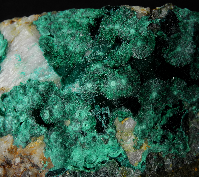 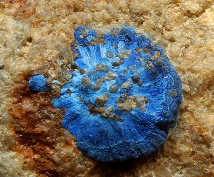               ............................................................                 ...............................................................AKTIVITA: Aktivita v mimoškolskom prostredíAKTIVITA: Aktivita v mimoškolskom prostredíAKTIVITA: Aktivita v mimoškolskom prostredíNázov: Geografická exkurzia do baníckej obce Špania DolinaNázov: Geografická exkurzia do baníckej obce Špania DolinaNázov: Geografická exkurzia do baníckej obce Špania DolinaPredmet: geografiaZákladná školaRočník: 5. alebo 8.Tematický celok: Geografické exkurzie alebo vychádzky, SlovenskoTematický celok: Geografické exkurzie alebo vychádzky, SlovenskoTematický celok: Geografické exkurzie alebo vychádzky, SlovenskoTéma: Banícka obec Špania DolinaTéma: Banícka obec Špania DolinaTéma: Banícka obec Špania DolinaForma výučby: ExkurziaForma výučby: ExkurziaForma výučby: ExkurziaCieľ: Žiaci aktívnym spôsobom získavajú a prezentujú vedomosti z témy nerastné bohatstvo a jeho vplyv na spôsob života obyvateľov v širších a geografických a historických súvislostiach. Rozvíjajú a upevňujú si zručnosti pri práci s mapou, GPS, komunikačné a prezentačné zručnosti. Cieľ: Žiaci aktívnym spôsobom získavajú a prezentujú vedomosti z témy nerastné bohatstvo a jeho vplyv na spôsob života obyvateľov v širších a geografických a historických súvislostiach. Rozvíjajú a upevňujú si zručnosti pri práci s mapou, GPS, komunikačné a prezentačné zručnosti. Cieľ: Žiaci aktívnym spôsobom získavajú a prezentujú vedomosti z témy nerastné bohatstvo a jeho vplyv na spôsob života obyvateľov v širších a geografických a historických súvislostiach. Rozvíjajú a upevňujú si zručnosti pri práci s mapou, GPS, komunikačné a prezentačné zručnosti. Pomôcky, technika: pre skupinu – mapa Španej Doliny, buzola, mobil s GPS, pracovný listPomôcky, technika: pre skupinu – mapa Španej Doliny, buzola, mobil s GPS, pracovný listPomôcky, technika: pre skupinu – mapa Španej Doliny, buzola, mobil s GPS, pracovný listLokalita: Špania DolinaLokalita: Špania DolinaLokalita: Špania DolinaPostup:1.	Príprava exkurzie – harmonogram exkurzie, zabezpečenie dopravy a vstupov do Múzea medi a Historickej školy J. Mistríka, príprava žiakov a pomôcok.Odporúčaný harmonogram exkurzie:8:00 ZŠ – odchod objednaným autobusom do Španej Doliny;8:30 – 9:30 Špania Dolina – Múzeum medi;9:30 – 10:00 prestávka na občerstvenie pred Klopačkou, banský orloj, námestie;10:00 – 10:30 vstup do Cisárskej štôlne;10:30 – 11:30 návšteva Historickej školy J. Mistríka;11:30 – 14:30 Malý banský náučný okruh (obedová prestávka – opekanie na šachte Ludovika);14:30 – 14:45 prehliadka areálu Kostola premenenia Pána;14:45 – 15:30 dramatizácia (krátke divadelné predstavenia žiakov);15:30 – 15:45 vyhodnotenie exkurzie;15:45 – odchod objednaným autobusom do ZŠ (plánovaný príchod do ZŠ 16:15).2.	Realizácia exkurzie 3. 	Vyhodnotenie exkurzie Postup:1.	Príprava exkurzie – harmonogram exkurzie, zabezpečenie dopravy a vstupov do Múzea medi a Historickej školy J. Mistríka, príprava žiakov a pomôcok.Odporúčaný harmonogram exkurzie:8:00 ZŠ – odchod objednaným autobusom do Španej Doliny;8:30 – 9:30 Špania Dolina – Múzeum medi;9:30 – 10:00 prestávka na občerstvenie pred Klopačkou, banský orloj, námestie;10:00 – 10:30 vstup do Cisárskej štôlne;10:30 – 11:30 návšteva Historickej školy J. Mistríka;11:30 – 14:30 Malý banský náučný okruh (obedová prestávka – opekanie na šachte Ludovika);14:30 – 14:45 prehliadka areálu Kostola premenenia Pána;14:45 – 15:30 dramatizácia (krátke divadelné predstavenia žiakov);15:30 – 15:45 vyhodnotenie exkurzie;15:45 – odchod objednaným autobusom do ZŠ (plánovaný príchod do ZŠ 16:15).2.	Realizácia exkurzie 3. 	Vyhodnotenie exkurzie Postup:1.	Príprava exkurzie – harmonogram exkurzie, zabezpečenie dopravy a vstupov do Múzea medi a Historickej školy J. Mistríka, príprava žiakov a pomôcok.Odporúčaný harmonogram exkurzie:8:00 ZŠ – odchod objednaným autobusom do Španej Doliny;8:30 – 9:30 Špania Dolina – Múzeum medi;9:30 – 10:00 prestávka na občerstvenie pred Klopačkou, banský orloj, námestie;10:00 – 10:30 vstup do Cisárskej štôlne;10:30 – 11:30 návšteva Historickej školy J. Mistríka;11:30 – 14:30 Malý banský náučný okruh (obedová prestávka – opekanie na šachte Ludovika);14:30 – 14:45 prehliadka areálu Kostola premenenia Pána;14:45 – 15:30 dramatizácia (krátke divadelné predstavenia žiakov);15:30 – 15:45 vyhodnotenie exkurzie;15:45 – odchod objednaným autobusom do ZŠ (plánovaný príchod do ZŠ 16:15).2.	Realizácia exkurzie 3. 	Vyhodnotenie exkurzie Nákres: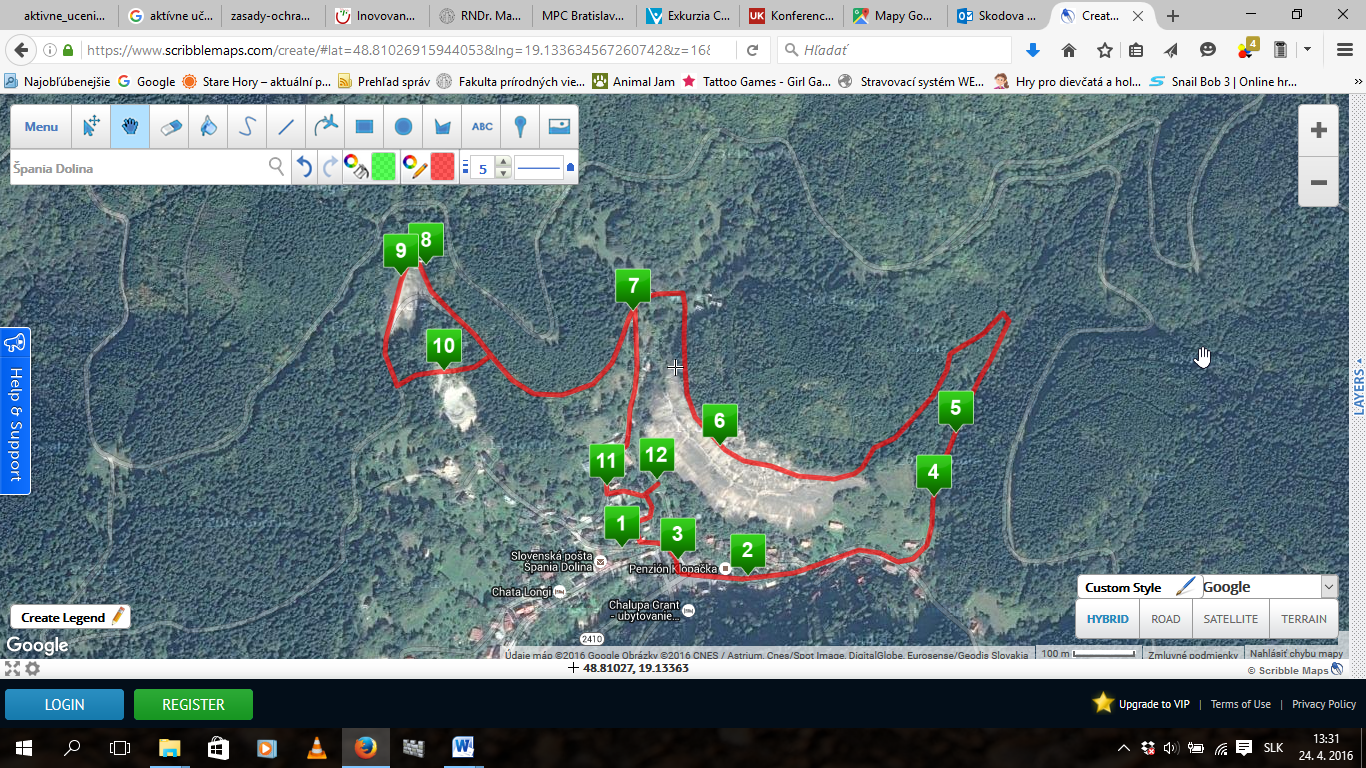 Obr. 1: Trasa exkurzie v Španej DolinePoznámka: 1 – Múzeum medi, 2 – Cisárska štôlňa, 3 – Ľudová škola Jozefa Mistríka, 4 – lipy, 5 – šachta Mann – Fajtlová, 6 – halda šachty Maximilián, 7 – šachta Maximilián, 8 – stupa šachty Ludovika, 9 – šachta Ludovika, 10 – halda šachty Ludovika, 11 – areál Kostola premenenia Pána, 12 – tajch Hurtica, Zdroj: Scribble Maps, upravila M. ŠkodováNákres:Obr. 1: Trasa exkurzie v Španej DolinePoznámka: 1 – Múzeum medi, 2 – Cisárska štôlňa, 3 – Ľudová škola Jozefa Mistríka, 4 – lipy, 5 – šachta Mann – Fajtlová, 6 – halda šachty Maximilián, 7 – šachta Maximilián, 8 – stupa šachty Ludovika, 9 – šachta Ludovika, 10 – halda šachty Ludovika, 11 – areál Kostola premenenia Pána, 12 – tajch Hurtica, Zdroj: Scribble Maps, upravila M. ŠkodováNákres:Obr. 1: Trasa exkurzie v Španej DolinePoznámka: 1 – Múzeum medi, 2 – Cisárska štôlňa, 3 – Ľudová škola Jozefa Mistríka, 4 – lipy, 5 – šachta Mann – Fajtlová, 6 – halda šachty Maximilián, 7 – šachta Maximilián, 8 – stupa šachty Ludovika, 9 – šachta Ludovika, 10 – halda šachty Ludovika, 11 – areál Kostola premenenia Pána, 12 – tajch Hurtica, Zdroj: Scribble Maps, upravila M. ŠkodováDidaktické rozpracovanie:1.	Príprava exkurzie – harmonogram exkurzie, zabezpečenie dopravy a vstupov do Múzea medi a Historickej školy J. Mistríka, príprava žiakov a pomôcok.Príprava žiakov – oboznámenie žiakov s cieľmi, programom exkurzie, potrebnými pomôckami, stravou, poplatkami, musia mať vyplnený Informovaný súhlas a byť poučení o bezpečnosti počas exkurzie.Príprava učiteľa – príprava pomôcok (mapy, buzoly, GPS), pracovného listu a administratívnych dokumentov.2.	Realizácia exkurzie – rozpis aktivít so stanovením úloh na jednotlivých zastaveniach, časový harmonogram:8:30 – 9:30 Špania Dolina – Múzeum mediMúzeum medi sídli v budove obecného úradu. Zriadilo ho banícke bratstvo Herrengrund. Uchováva  pamiatky na banskú činnosť v regióne ako rozličné archeologické nálezy, banícke nástroje, mapy, odevy baníkov, zbierky minerálov a hornín. V múzeu bude premietaný krátky film o činnosti šachty Ludovika v minulosti, sprístupnený je model huty Medený hámor v Banskej Bystrici. Žiaci majú možnosť vyraziť si medenú mincu. Úlohou žiakov je zodpovedať prvých 5 otázok v pracovnom liste.9:30 – 10:00 prestávka na občerstvenie pred Klopačkou, banský orloj, námestieNa námestí boli v minulosti okrem banských administratívnych budov aj remeselnícke dielne, škola, mäsiar, lekár a i. Banícka strážnica – klopačka bola sídlom banského inšpektora. Boli tu tiež izby banských dozorcov a miestnosť, kde sa zhotovovali banské mapy. Vo vežičke bolo situované klopacie zariadenie, ktorým zvolávali baníkov do šachty. V súčasnosti budova klopačky slúži ako reštaurácia. Prácu baníkov pripomína vyrezávaný pohyblivý a ozvučený orloj. Žiaci sa rozdelia do štvorčlenných skupín, dostanú GPS, buzolu a mapu Španej Doliny (1: 5 000). Úlohou žiakov je správne zorientovať mapu podľa svetových strán, zakresliť do nej jednotlivé historické budovy na námestí a vytvoriť legendu. Po krátkej inštruktáži žiaci dostanú za úlohu nájsť s pomocou GPS ďalšiu úlohu (ukrytú pri vstupe do Cisárskej štôlne). 10:00 – 10:30 Denná – cisárska štôlňa Cisárska štôlňa patrí k najstarším baníckym stavbám v obci. Bola jednou zo vstupných štôlní do banského revíru. Ráno sa pred ňou baníci pomodlili a potom fárali do jednotlivých šácht. V júli 1764 synovia cárovnej Márie Terézie, korunný princ Jozef s bratom arcivojvodom Leopoldom a tešínskym vojvodom Albertom navštívili Španiu Dolinu. Sprevádzaní baníkmi vstúpili do podzemia touto štôlňou a vyšli na Starých Horách. Po nich dostala štôlňa názov. Pre verejnosť je sprístupnená iba čiastočne, uvažuje sa však nad jej celkovým sprístupnením so sprievodcom. Úlohou žiakov (po jej nájdení s pomocou GPS) je navrhnúť možnosti súčasného využitia štôlne, keby bola celá sprístupnená.10:30 – 11:30 Návšteva Historickej ľudovej školy Jozefa MistríkaNa námestí v budove baníckej administratívnej budovy je od r. 2015 sprístupnená Ľudová škola Jozefa Mistríka. Žiaci sa v nej prenesú späť v čase, aby zažili, ako sa vyučovalo pred viac než 100 rokmi. Žiaci sa posadia do historických drevených lavíc s tabuľkou, kalamárom a pierkom na písanie. Majú možnosť vyskúšať si, ako sa učili ich predkovia, na vlastnej koži zažiť telesné tresty, napríklad „trstenicou na hruštičku“ či „kľačanie na polienku“. 11:30 – 14:30 Malý banský náučný okruh (obedová prestávka – opekanie na šachte Ludovika)Náučný chodník je sprístupnený od roku 2006. Jeho súčasťou okrem Cisárskej štôlne, sú banícke domy, 200 rokov staré lipy ohraničujúce banský revír, štôlňa Mann – Fajtlová, halda šachty Maximilián, šachta Maximilián, šachta Ludovika, stupa šachty Ludovika, tajch Hurtica pod haldou šachty Maximilián a kaplnka božieho hrobu z roku 1594. Na chodníku sú inštalované náučné tabule pomocou ktorých je možné žiakom názorne vysvetliť fungovanie baní a banských zariadení v minulosti. Prevýšenie trasy je 72 m, dĺžka približne 4 km. Žiaci do mapy v pracovnom liste postupne zakresľujú trasu náučného chodníka a navštívené lokality. Pomocou GPS nájdu ďalšie úlohy: 1.	Halda šachty Maximilián – Do pracovného listu nakreslite pohľad na prvky prírodnej aj kultúrnej krajiny, ktoré je možné vidieť z haldy.2.	Šachta a stupa šachty Ludovika – S použitím slov „baník, šachta, kráľ Ľudovít, Špania Dolina, permoník, klopačka, meď a striebro“ si pripravte (v skupinách) krátke divadlo s rekvizitami z prírody. Zahráme si ho na pódiu na námestí Španej Doliny.14:30 – 14:45 Prehliadka areálu Kostola premenenia PánaDominantou obce je areál rímskokatolíckeho Kostola Premenenia Pána, ktorý bol vysvätený v roku 1254. Kostol stojí na prirodzenej vyvýšenine nad námestím, od ktorého vedie ku kostolu kryté drevené schodisko so šindľovou strieškou. V areáli kostola je situovaný objekt fary a bašta so slnečnými hodinami. Pôvodne sa prízemie bašty využívalo ako sklad bojovej techniky a munície, neskôr aj rozličného banského materiálu.Žiaci nájdu pomocou GPS ďalšiu úlohu. Riešia ju v skupinách: 1.	Doplňte do textu chýbajúce správne slová: Dominantou Španiej Doliny je areál rímskokatolíckeho Kostola ..............................., ktorý bol vysvätený v .......... storočí. Ku kostolu vedie z námestia kryté drevené schodisko so ........ schodmi. V areáli kostola je situovaný objekt fary a ........... so slnečnými hodinami, ktoré práve ukazujú........hodín. Pôvodne sa prízemie bašty využívalo ako sklad ..........................., neskôr aj rozličného .................... materiálu. 2.	Pomocou mierky mapy určte dĺžku trasy, ktorú ste počas exkurzie v Španej doline prešli.14:45 – 15:30 Námestie Španej Doliny Žiaci na pódiu na námestí zahrajú vopred pripravené krátke divadelné predstavenia s využitím určených slov s baníckou problematikou a prírodnými rekvizitami.3. 	Vyhodnotenie exkurzie (15:30 – 15:45) – Učiteľ skontroluje pracovné listy jednotlivých skupín, vyhodnotí prácu žiakov, divadelné predstavenia, dá priestor žiakom pre sebareflexiu a hodnotenie spolužiakov, zhodnotí prácu žiakov a prevezme od žiakov pomôcky. Nasledovný deň učiteľ podá vedeniu školy správu z pracovnej cesty, zistenia pri plnení cieľov, návrhy a odporúčania.Didaktické rozpracovanie:1.	Príprava exkurzie – harmonogram exkurzie, zabezpečenie dopravy a vstupov do Múzea medi a Historickej školy J. Mistríka, príprava žiakov a pomôcok.Príprava žiakov – oboznámenie žiakov s cieľmi, programom exkurzie, potrebnými pomôckami, stravou, poplatkami, musia mať vyplnený Informovaný súhlas a byť poučení o bezpečnosti počas exkurzie.Príprava učiteľa – príprava pomôcok (mapy, buzoly, GPS), pracovného listu a administratívnych dokumentov.2.	Realizácia exkurzie – rozpis aktivít so stanovením úloh na jednotlivých zastaveniach, časový harmonogram:8:30 – 9:30 Špania Dolina – Múzeum mediMúzeum medi sídli v budove obecného úradu. Zriadilo ho banícke bratstvo Herrengrund. Uchováva  pamiatky na banskú činnosť v regióne ako rozličné archeologické nálezy, banícke nástroje, mapy, odevy baníkov, zbierky minerálov a hornín. V múzeu bude premietaný krátky film o činnosti šachty Ludovika v minulosti, sprístupnený je model huty Medený hámor v Banskej Bystrici. Žiaci majú možnosť vyraziť si medenú mincu. Úlohou žiakov je zodpovedať prvých 5 otázok v pracovnom liste.9:30 – 10:00 prestávka na občerstvenie pred Klopačkou, banský orloj, námestieNa námestí boli v minulosti okrem banských administratívnych budov aj remeselnícke dielne, škola, mäsiar, lekár a i. Banícka strážnica – klopačka bola sídlom banského inšpektora. Boli tu tiež izby banských dozorcov a miestnosť, kde sa zhotovovali banské mapy. Vo vežičke bolo situované klopacie zariadenie, ktorým zvolávali baníkov do šachty. V súčasnosti budova klopačky slúži ako reštaurácia. Prácu baníkov pripomína vyrezávaný pohyblivý a ozvučený orloj. Žiaci sa rozdelia do štvorčlenných skupín, dostanú GPS, buzolu a mapu Španej Doliny (1: 5 000). Úlohou žiakov je správne zorientovať mapu podľa svetových strán, zakresliť do nej jednotlivé historické budovy na námestí a vytvoriť legendu. Po krátkej inštruktáži žiaci dostanú za úlohu nájsť s pomocou GPS ďalšiu úlohu (ukrytú pri vstupe do Cisárskej štôlne). 10:00 – 10:30 Denná – cisárska štôlňa Cisárska štôlňa patrí k najstarším baníckym stavbám v obci. Bola jednou zo vstupných štôlní do banského revíru. Ráno sa pred ňou baníci pomodlili a potom fárali do jednotlivých šácht. V júli 1764 synovia cárovnej Márie Terézie, korunný princ Jozef s bratom arcivojvodom Leopoldom a tešínskym vojvodom Albertom navštívili Španiu Dolinu. Sprevádzaní baníkmi vstúpili do podzemia touto štôlňou a vyšli na Starých Horách. Po nich dostala štôlňa názov. Pre verejnosť je sprístupnená iba čiastočne, uvažuje sa však nad jej celkovým sprístupnením so sprievodcom. Úlohou žiakov (po jej nájdení s pomocou GPS) je navrhnúť možnosti súčasného využitia štôlne, keby bola celá sprístupnená.10:30 – 11:30 Návšteva Historickej ľudovej školy Jozefa MistríkaNa námestí v budove baníckej administratívnej budovy je od r. 2015 sprístupnená Ľudová škola Jozefa Mistríka. Žiaci sa v nej prenesú späť v čase, aby zažili, ako sa vyučovalo pred viac než 100 rokmi. Žiaci sa posadia do historických drevených lavíc s tabuľkou, kalamárom a pierkom na písanie. Majú možnosť vyskúšať si, ako sa učili ich predkovia, na vlastnej koži zažiť telesné tresty, napríklad „trstenicou na hruštičku“ či „kľačanie na polienku“. 11:30 – 14:30 Malý banský náučný okruh (obedová prestávka – opekanie na šachte Ludovika)Náučný chodník je sprístupnený od roku 2006. Jeho súčasťou okrem Cisárskej štôlne, sú banícke domy, 200 rokov staré lipy ohraničujúce banský revír, štôlňa Mann – Fajtlová, halda šachty Maximilián, šachta Maximilián, šachta Ludovika, stupa šachty Ludovika, tajch Hurtica pod haldou šachty Maximilián a kaplnka božieho hrobu z roku 1594. Na chodníku sú inštalované náučné tabule pomocou ktorých je možné žiakom názorne vysvetliť fungovanie baní a banských zariadení v minulosti. Prevýšenie trasy je 72 m, dĺžka približne 4 km. Žiaci do mapy v pracovnom liste postupne zakresľujú trasu náučného chodníka a navštívené lokality. Pomocou GPS nájdu ďalšie úlohy: 1.	Halda šachty Maximilián – Do pracovného listu nakreslite pohľad na prvky prírodnej aj kultúrnej krajiny, ktoré je možné vidieť z haldy.2.	Šachta a stupa šachty Ludovika – S použitím slov „baník, šachta, kráľ Ľudovít, Špania Dolina, permoník, klopačka, meď a striebro“ si pripravte (v skupinách) krátke divadlo s rekvizitami z prírody. Zahráme si ho na pódiu na námestí Španej Doliny.14:30 – 14:45 Prehliadka areálu Kostola premenenia PánaDominantou obce je areál rímskokatolíckeho Kostola Premenenia Pána, ktorý bol vysvätený v roku 1254. Kostol stojí na prirodzenej vyvýšenine nad námestím, od ktorého vedie ku kostolu kryté drevené schodisko so šindľovou strieškou. V areáli kostola je situovaný objekt fary a bašta so slnečnými hodinami. Pôvodne sa prízemie bašty využívalo ako sklad bojovej techniky a munície, neskôr aj rozličného banského materiálu.Žiaci nájdu pomocou GPS ďalšiu úlohu. Riešia ju v skupinách: 1.	Doplňte do textu chýbajúce správne slová: Dominantou Španiej Doliny je areál rímskokatolíckeho Kostola ..............................., ktorý bol vysvätený v .......... storočí. Ku kostolu vedie z námestia kryté drevené schodisko so ........ schodmi. V areáli kostola je situovaný objekt fary a ........... so slnečnými hodinami, ktoré práve ukazujú........hodín. Pôvodne sa prízemie bašty využívalo ako sklad ..........................., neskôr aj rozličného .................... materiálu. 2.	Pomocou mierky mapy určte dĺžku trasy, ktorú ste počas exkurzie v Španej doline prešli.14:45 – 15:30 Námestie Španej Doliny Žiaci na pódiu na námestí zahrajú vopred pripravené krátke divadelné predstavenia s využitím určených slov s baníckou problematikou a prírodnými rekvizitami.3. 	Vyhodnotenie exkurzie (15:30 – 15:45) – Učiteľ skontroluje pracovné listy jednotlivých skupín, vyhodnotí prácu žiakov, divadelné predstavenia, dá priestor žiakom pre sebareflexiu a hodnotenie spolužiakov, zhodnotí prácu žiakov a prevezme od žiakov pomôcky. Nasledovný deň učiteľ podá vedeniu školy správu z pracovnej cesty, zistenia pri plnení cieľov, návrhy a odporúčania.Didaktické rozpracovanie:1.	Príprava exkurzie – harmonogram exkurzie, zabezpečenie dopravy a vstupov do Múzea medi a Historickej školy J. Mistríka, príprava žiakov a pomôcok.Príprava žiakov – oboznámenie žiakov s cieľmi, programom exkurzie, potrebnými pomôckami, stravou, poplatkami, musia mať vyplnený Informovaný súhlas a byť poučení o bezpečnosti počas exkurzie.Príprava učiteľa – príprava pomôcok (mapy, buzoly, GPS), pracovného listu a administratívnych dokumentov.2.	Realizácia exkurzie – rozpis aktivít so stanovením úloh na jednotlivých zastaveniach, časový harmonogram:8:30 – 9:30 Špania Dolina – Múzeum mediMúzeum medi sídli v budove obecného úradu. Zriadilo ho banícke bratstvo Herrengrund. Uchováva  pamiatky na banskú činnosť v regióne ako rozličné archeologické nálezy, banícke nástroje, mapy, odevy baníkov, zbierky minerálov a hornín. V múzeu bude premietaný krátky film o činnosti šachty Ludovika v minulosti, sprístupnený je model huty Medený hámor v Banskej Bystrici. Žiaci majú možnosť vyraziť si medenú mincu. Úlohou žiakov je zodpovedať prvých 5 otázok v pracovnom liste.9:30 – 10:00 prestávka na občerstvenie pred Klopačkou, banský orloj, námestieNa námestí boli v minulosti okrem banských administratívnych budov aj remeselnícke dielne, škola, mäsiar, lekár a i. Banícka strážnica – klopačka bola sídlom banského inšpektora. Boli tu tiež izby banských dozorcov a miestnosť, kde sa zhotovovali banské mapy. Vo vežičke bolo situované klopacie zariadenie, ktorým zvolávali baníkov do šachty. V súčasnosti budova klopačky slúži ako reštaurácia. Prácu baníkov pripomína vyrezávaný pohyblivý a ozvučený orloj. Žiaci sa rozdelia do štvorčlenných skupín, dostanú GPS, buzolu a mapu Španej Doliny (1: 5 000). Úlohou žiakov je správne zorientovať mapu podľa svetových strán, zakresliť do nej jednotlivé historické budovy na námestí a vytvoriť legendu. Po krátkej inštruktáži žiaci dostanú za úlohu nájsť s pomocou GPS ďalšiu úlohu (ukrytú pri vstupe do Cisárskej štôlne). 10:00 – 10:30 Denná – cisárska štôlňa Cisárska štôlňa patrí k najstarším baníckym stavbám v obci. Bola jednou zo vstupných štôlní do banského revíru. Ráno sa pred ňou baníci pomodlili a potom fárali do jednotlivých šácht. V júli 1764 synovia cárovnej Márie Terézie, korunný princ Jozef s bratom arcivojvodom Leopoldom a tešínskym vojvodom Albertom navštívili Španiu Dolinu. Sprevádzaní baníkmi vstúpili do podzemia touto štôlňou a vyšli na Starých Horách. Po nich dostala štôlňa názov. Pre verejnosť je sprístupnená iba čiastočne, uvažuje sa však nad jej celkovým sprístupnením so sprievodcom. Úlohou žiakov (po jej nájdení s pomocou GPS) je navrhnúť možnosti súčasného využitia štôlne, keby bola celá sprístupnená.10:30 – 11:30 Návšteva Historickej ľudovej školy Jozefa MistríkaNa námestí v budove baníckej administratívnej budovy je od r. 2015 sprístupnená Ľudová škola Jozefa Mistríka. Žiaci sa v nej prenesú späť v čase, aby zažili, ako sa vyučovalo pred viac než 100 rokmi. Žiaci sa posadia do historických drevených lavíc s tabuľkou, kalamárom a pierkom na písanie. Majú možnosť vyskúšať si, ako sa učili ich predkovia, na vlastnej koži zažiť telesné tresty, napríklad „trstenicou na hruštičku“ či „kľačanie na polienku“. 11:30 – 14:30 Malý banský náučný okruh (obedová prestávka – opekanie na šachte Ludovika)Náučný chodník je sprístupnený od roku 2006. Jeho súčasťou okrem Cisárskej štôlne, sú banícke domy, 200 rokov staré lipy ohraničujúce banský revír, štôlňa Mann – Fajtlová, halda šachty Maximilián, šachta Maximilián, šachta Ludovika, stupa šachty Ludovika, tajch Hurtica pod haldou šachty Maximilián a kaplnka božieho hrobu z roku 1594. Na chodníku sú inštalované náučné tabule pomocou ktorých je možné žiakom názorne vysvetliť fungovanie baní a banských zariadení v minulosti. Prevýšenie trasy je 72 m, dĺžka približne 4 km. Žiaci do mapy v pracovnom liste postupne zakresľujú trasu náučného chodníka a navštívené lokality. Pomocou GPS nájdu ďalšie úlohy: 1.	Halda šachty Maximilián – Do pracovného listu nakreslite pohľad na prvky prírodnej aj kultúrnej krajiny, ktoré je možné vidieť z haldy.2.	Šachta a stupa šachty Ludovika – S použitím slov „baník, šachta, kráľ Ľudovít, Špania Dolina, permoník, klopačka, meď a striebro“ si pripravte (v skupinách) krátke divadlo s rekvizitami z prírody. Zahráme si ho na pódiu na námestí Španej Doliny.14:30 – 14:45 Prehliadka areálu Kostola premenenia PánaDominantou obce je areál rímskokatolíckeho Kostola Premenenia Pána, ktorý bol vysvätený v roku 1254. Kostol stojí na prirodzenej vyvýšenine nad námestím, od ktorého vedie ku kostolu kryté drevené schodisko so šindľovou strieškou. V areáli kostola je situovaný objekt fary a bašta so slnečnými hodinami. Pôvodne sa prízemie bašty využívalo ako sklad bojovej techniky a munície, neskôr aj rozličného banského materiálu.Žiaci nájdu pomocou GPS ďalšiu úlohu. Riešia ju v skupinách: 1.	Doplňte do textu chýbajúce správne slová: Dominantou Španiej Doliny je areál rímskokatolíckeho Kostola ..............................., ktorý bol vysvätený v .......... storočí. Ku kostolu vedie z námestia kryté drevené schodisko so ........ schodmi. V areáli kostola je situovaný objekt fary a ........... so slnečnými hodinami, ktoré práve ukazujú........hodín. Pôvodne sa prízemie bašty využívalo ako sklad ..........................., neskôr aj rozličného .................... materiálu. 2.	Pomocou mierky mapy určte dĺžku trasy, ktorú ste počas exkurzie v Španej doline prešli.14:45 – 15:30 Námestie Španej Doliny Žiaci na pódiu na námestí zahrajú vopred pripravené krátke divadelné predstavenia s využitím určených slov s baníckou problematikou a prírodnými rekvizitami.3. 	Vyhodnotenie exkurzie (15:30 – 15:45) – Učiteľ skontroluje pracovné listy jednotlivých skupín, vyhodnotí prácu žiakov, divadelné predstavenia, dá priestor žiakom pre sebareflexiu a hodnotenie spolužiakov, zhodnotí prácu žiakov a prevezme od žiakov pomôcky. Nasledovný deň učiteľ podá vedeniu školy správu z pracovnej cesty, zistenia pri plnení cieľov, návrhy a odporúčania.Skúsenosti a odporúčania: V prípade nepriaznivého počasia je potrebné program exkurzie modifikovať (lokality 5 až 10 vynechať) a získaný čas využiť v Múzeu medi a Historickej škole, kde žiaci môžu pripraviť divadelné predstavenie. Amfiteáter s pódiom na námestí je zastrešený. Skúsenosti a odporúčania: V prípade nepriaznivého počasia je potrebné program exkurzie modifikovať (lokality 5 až 10 vynechať) a získaný čas využiť v Múzeu medi a Historickej škole, kde žiaci môžu pripraviť divadelné predstavenie. Amfiteáter s pódiom na námestí je zastrešený. Skúsenosti a odporúčania: V prípade nepriaznivého počasia je potrebné program exkurzie modifikovať (lokality 5 až 10 vynechať) a získaný čas využiť v Múzeu medi a Historickej škole, kde žiaci môžu pripraviť divadelné predstavenie. Amfiteáter s pódiom na námestí je zastrešený. Organizačné zabezpečenie, spôsob dopravy: Autobusovú dopravu si môže zabezpečiť škola alebo kontakt na prepravcu poskytne pán J. Piško https://www.historickaskola.sk/.Organizačné zabezpečenie, spôsob dopravy: Autobusovú dopravu si môže zabezpečiť škola alebo kontakt na prepravcu poskytne pán J. Piško https://www.historickaskola.sk/.Organizačné zabezpečenie, spôsob dopravy: Autobusovú dopravu si môže zabezpečiť škola alebo kontakt na prepravcu poskytne pán J. Piško https://www.historickaskola.sk/.BOZP: Žiaci musia mať vyplnený Informovaný súhlas a byť poučení o bezpečnosti počas exkurzieBOZP: Žiaci musia mať vyplnený Informovaný súhlas a byť poučení o bezpečnosti počas exkurzieBOZP: Žiaci musia mať vyplnený Informovaný súhlas a byť poučení o bezpečnosti počas exkurzieVypracoval: RNDr. Martina Škodová, PhD., Katedra geografie a geológie, FPV UMB v Banskej BystriciVypracoval: RNDr. Martina Škodová, PhD., Katedra geografie a geológie, FPV UMB v Banskej BystriciVypracoval: RNDr. Martina Škodová, PhD., Katedra geografie a geológie, FPV UMB v Banskej Bystricištôlňakovový polotovar určený na ďalšie spracovanie, má väčšinou tvar hranolahámordobývať rudu, uhlieodvalzvislá jama, ktorá slúži ako prístup do jednotlivých poschodí a chodieb bane, na dopravu materiálu alebo na vetranie fáraťhalda – násyp z odpadového materiálu z baníšachtaslúži najmä na horizontálnu dopravu suroviny, materiálu a osôb z baneingotzávod na výrobu kovových výrobkov